Biologia 5Temat: Korzeń – organ podziemny rośliny.Przepisz i przerysuj do zeszytu:Funkcje korzeni:utrzymywanie rośliny w podłożupobieranie z gleby wody z solami mineralnymi.Budowa korzenia: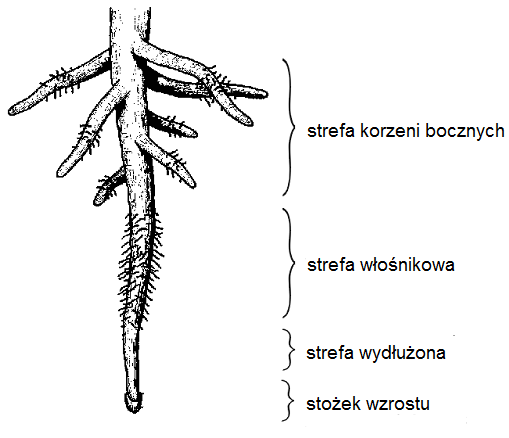 Rodzaje systemów korzeniowychSystem korzeniowy palowy (korzeń główny oraz korzenie boczne.System korzeniowy wiązkowy (wiele korzeni przybyszowych)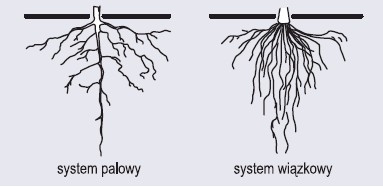 Korzenie przekształcone:spichrzowe, np. marchewpodporowe np. kukurydzaczepne np. bluszczssawki np. jemioła.Praca samodzielna w Zeszycie ćwiczeńĆwiczenie 1 i 2 str. 66Ćwiczenie 5 str. 68